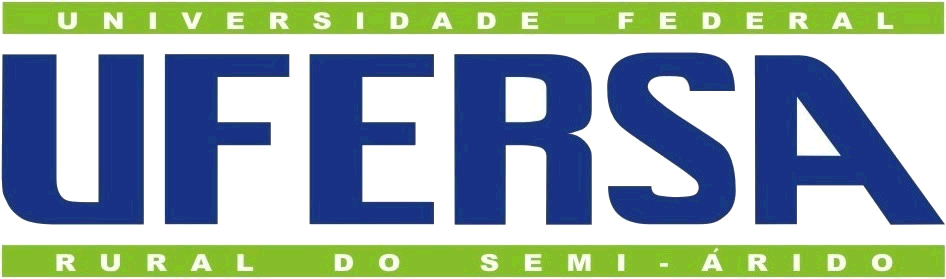 MINISTÉRIO DA EDUCAÇÃOUNIVERSIDADE FEDERAL RURAL DO SEMI-ÁRIDOPRÓ-REITORIA DE EXTENSÃO E CULTURA – PROECFORMULÁRIO PARA SOLICITAÇÃO DE TRANSPORTEFORMULÁRIO PARA SOLICITAÇÃO DE TRANSPORTEFORMULÁRIO PARA SOLICITAÇÃO DE TRANSPORTEFORMULÁRIO PARA SOLICITAÇÃO DE TRANSPORTEFORMULÁRIO PARA SOLICITAÇÃO DE TRANSPORTEFORMULÁRIO PARA SOLICITAÇÃO DE TRANSPORTEFORMULÁRIO PARA SOLICITAÇÃO DE TRANSPORTEFORMULÁRIO PARA SOLICITAÇÃO DE TRANSPORTEFORMULÁRIO PARA SOLICITAÇÃO DE TRANSPORTEFORMULÁRIO PARA SOLICITAÇÃO DE TRANSPORTEOrientações Importantes:O ato de solicitar o transporte não é garantia que o veículo estará disponível, mesmo que seja enviada. Após o envio da solicitação, o setor responsável pela alocação do veículo ainda realizará uma análise de disponibilidade de motorista para que não haja descumprimento das leis trabalhistas desses profissionais.As solicitações só poderão ser realizadas com até 3 dias de antecedência da viagem. As exceções são para veículos compactos, que nesses casos, serão cobrados o dobro do custo da viagem para solicitações feitas de urgência.As solicitações só poderão ser marcadas com no máximo 30 dias de antecedência da data da partida.Viagens de ida e volta no mesmo dia só são aceitas com no máximo 12 horas de abrangência, compreendidas entre 05:00h e 22:00h.Orientações Importantes:O ato de solicitar o transporte não é garantia que o veículo estará disponível, mesmo que seja enviada. Após o envio da solicitação, o setor responsável pela alocação do veículo ainda realizará uma análise de disponibilidade de motorista para que não haja descumprimento das leis trabalhistas desses profissionais.As solicitações só poderão ser realizadas com até 3 dias de antecedência da viagem. As exceções são para veículos compactos, que nesses casos, serão cobrados o dobro do custo da viagem para solicitações feitas de urgência.As solicitações só poderão ser marcadas com no máximo 30 dias de antecedência da data da partida.Viagens de ida e volta no mesmo dia só são aceitas com no máximo 12 horas de abrangência, compreendidas entre 05:00h e 22:00h.Orientações Importantes:O ato de solicitar o transporte não é garantia que o veículo estará disponível, mesmo que seja enviada. Após o envio da solicitação, o setor responsável pela alocação do veículo ainda realizará uma análise de disponibilidade de motorista para que não haja descumprimento das leis trabalhistas desses profissionais.As solicitações só poderão ser realizadas com até 3 dias de antecedência da viagem. As exceções são para veículos compactos, que nesses casos, serão cobrados o dobro do custo da viagem para solicitações feitas de urgência.As solicitações só poderão ser marcadas com no máximo 30 dias de antecedência da data da partida.Viagens de ida e volta no mesmo dia só são aceitas com no máximo 12 horas de abrangência, compreendidas entre 05:00h e 22:00h.Orientações Importantes:O ato de solicitar o transporte não é garantia que o veículo estará disponível, mesmo que seja enviada. Após o envio da solicitação, o setor responsável pela alocação do veículo ainda realizará uma análise de disponibilidade de motorista para que não haja descumprimento das leis trabalhistas desses profissionais.As solicitações só poderão ser realizadas com até 3 dias de antecedência da viagem. As exceções são para veículos compactos, que nesses casos, serão cobrados o dobro do custo da viagem para solicitações feitas de urgência.As solicitações só poderão ser marcadas com no máximo 30 dias de antecedência da data da partida.Viagens de ida e volta no mesmo dia só são aceitas com no máximo 12 horas de abrangência, compreendidas entre 05:00h e 22:00h.Orientações Importantes:O ato de solicitar o transporte não é garantia que o veículo estará disponível, mesmo que seja enviada. Após o envio da solicitação, o setor responsável pela alocação do veículo ainda realizará uma análise de disponibilidade de motorista para que não haja descumprimento das leis trabalhistas desses profissionais.As solicitações só poderão ser realizadas com até 3 dias de antecedência da viagem. As exceções são para veículos compactos, que nesses casos, serão cobrados o dobro do custo da viagem para solicitações feitas de urgência.As solicitações só poderão ser marcadas com no máximo 30 dias de antecedência da data da partida.Viagens de ida e volta no mesmo dia só são aceitas com no máximo 12 horas de abrangência, compreendidas entre 05:00h e 22:00h.Orientações Importantes:O ato de solicitar o transporte não é garantia que o veículo estará disponível, mesmo que seja enviada. Após o envio da solicitação, o setor responsável pela alocação do veículo ainda realizará uma análise de disponibilidade de motorista para que não haja descumprimento das leis trabalhistas desses profissionais.As solicitações só poderão ser realizadas com até 3 dias de antecedência da viagem. As exceções são para veículos compactos, que nesses casos, serão cobrados o dobro do custo da viagem para solicitações feitas de urgência.As solicitações só poderão ser marcadas com no máximo 30 dias de antecedência da data da partida.Viagens de ida e volta no mesmo dia só são aceitas com no máximo 12 horas de abrangência, compreendidas entre 05:00h e 22:00h.Orientações Importantes:O ato de solicitar o transporte não é garantia que o veículo estará disponível, mesmo que seja enviada. Após o envio da solicitação, o setor responsável pela alocação do veículo ainda realizará uma análise de disponibilidade de motorista para que não haja descumprimento das leis trabalhistas desses profissionais.As solicitações só poderão ser realizadas com até 3 dias de antecedência da viagem. As exceções são para veículos compactos, que nesses casos, serão cobrados o dobro do custo da viagem para solicitações feitas de urgência.As solicitações só poderão ser marcadas com no máximo 30 dias de antecedência da data da partida.Viagens de ida e volta no mesmo dia só são aceitas com no máximo 12 horas de abrangência, compreendidas entre 05:00h e 22:00h.Orientações Importantes:O ato de solicitar o transporte não é garantia que o veículo estará disponível, mesmo que seja enviada. Após o envio da solicitação, o setor responsável pela alocação do veículo ainda realizará uma análise de disponibilidade de motorista para que não haja descumprimento das leis trabalhistas desses profissionais.As solicitações só poderão ser realizadas com até 3 dias de antecedência da viagem. As exceções são para veículos compactos, que nesses casos, serão cobrados o dobro do custo da viagem para solicitações feitas de urgência.As solicitações só poderão ser marcadas com no máximo 30 dias de antecedência da data da partida.Viagens de ida e volta no mesmo dia só são aceitas com no máximo 12 horas de abrangência, compreendidas entre 05:00h e 22:00h.Orientações Importantes:O ato de solicitar o transporte não é garantia que o veículo estará disponível, mesmo que seja enviada. Após o envio da solicitação, o setor responsável pela alocação do veículo ainda realizará uma análise de disponibilidade de motorista para que não haja descumprimento das leis trabalhistas desses profissionais.As solicitações só poderão ser realizadas com até 3 dias de antecedência da viagem. As exceções são para veículos compactos, que nesses casos, serão cobrados o dobro do custo da viagem para solicitações feitas de urgência.As solicitações só poderão ser marcadas com no máximo 30 dias de antecedência da data da partida.Viagens de ida e volta no mesmo dia só são aceitas com no máximo 12 horas de abrangência, compreendidas entre 05:00h e 22:00h.Orientações Importantes:O ato de solicitar o transporte não é garantia que o veículo estará disponível, mesmo que seja enviada. Após o envio da solicitação, o setor responsável pela alocação do veículo ainda realizará uma análise de disponibilidade de motorista para que não haja descumprimento das leis trabalhistas desses profissionais.As solicitações só poderão ser realizadas com até 3 dias de antecedência da viagem. As exceções são para veículos compactos, que nesses casos, serão cobrados o dobro do custo da viagem para solicitações feitas de urgência.As solicitações só poderão ser marcadas com no máximo 30 dias de antecedência da data da partida.Viagens de ida e volta no mesmo dia só são aceitas com no máximo 12 horas de abrangência, compreendidas entre 05:00h e 22:00h.Ação de Extensão:Ação de Extensão:Ação de Extensão:Ação de Extensão:Ação de Extensão:Ação de Extensão:Ação de Extensão:Ação de Extensão:Ação de Extensão:Ação de Extensão:Especifique abaixo a ação relacionada à solicitação.Especifique abaixo a ação relacionada à solicitação.Especifique abaixo a ação relacionada à solicitação.Especifique abaixo a ação relacionada à solicitação.Especifique abaixo a ação relacionada à solicitação.Especifique abaixo a ação relacionada à solicitação.Especifique abaixo a ação relacionada à solicitação.Especifique abaixo a ação relacionada à solicitação.Especifique abaixo a ação relacionada à solicitação.Especifique abaixo a ação relacionada à solicitação.Objetivo(s) da Viagem:Objetivo(s) da Viagem:Objetivo(s) da Viagem:Objetivo(s) da Viagem:Objetivo(s) da Viagem:Objetivo(s) da Viagem:Objetivo(s) da Viagem:Objetivo(s) da Viagem:Objetivo(s) da Viagem:Objetivo(s) da Viagem:Descrever de forma sucinta o(s) objetivo(s) da viagem (Indicar o lugar e o período em que se dará a participação do proposto).Descrever de forma sucinta o(s) objetivo(s) da viagem (Indicar o lugar e o período em que se dará a participação do proposto).Descrever de forma sucinta o(s) objetivo(s) da viagem (Indicar o lugar e o período em que se dará a participação do proposto).Descrever de forma sucinta o(s) objetivo(s) da viagem (Indicar o lugar e o período em que se dará a participação do proposto).Descrever de forma sucinta o(s) objetivo(s) da viagem (Indicar o lugar e o período em que se dará a participação do proposto).Descrever de forma sucinta o(s) objetivo(s) da viagem (Indicar o lugar e o período em que se dará a participação do proposto).Descrever de forma sucinta o(s) objetivo(s) da viagem (Indicar o lugar e o período em que se dará a participação do proposto).Descrever de forma sucinta o(s) objetivo(s) da viagem (Indicar o lugar e o período em que se dará a participação do proposto).Descrever de forma sucinta o(s) objetivo(s) da viagem (Indicar o lugar e o período em que se dará a participação do proposto).Descrever de forma sucinta o(s) objetivo(s) da viagem (Indicar o lugar e o período em que se dará a participação do proposto).DADOS DO(A) COORDENADOR(A) DA AÇÃODADOS DO(A) COORDENADOR(A) DA AÇÃODADOS DO(A) COORDENADOR(A) DA AÇÃODADOS DO(A) COORDENADOR(A) DA AÇÃODADOS DO(A) COORDENADOR(A) DA AÇÃODADOS DO(A) COORDENADOR(A) DA AÇÃODADOS DO(A) COORDENADOR(A) DA AÇÃODADOS DO(A) COORDENADOR(A) DA AÇÃODADOS DO(A) COORDENADOR(A) DA AÇÃODADOS DO(A) COORDENADOR(A) DA AÇÃONome:Nome:Nome:Nome:Nome:Nome:Matrícula SIAPE:Matrícula SIAPE:Matrícula SIAPE:Matrícula SIAPE:E-mail:E-mail:E-mail:E-mail:E-mail:E-mail:Telefone:Telefone:Telefone:Telefone:DADOS DA VIAGEMDADOS DA VIAGEMDADOS DA VIAGEMDADOS DA VIAGEMDADOS DA VIAGEMDADOS DA VIAGEMDADOS DA VIAGEMDADOS DA VIAGEMDADOS DA VIAGEMDADOS DA VIAGEMDestino:Destino:Destino:Roteiro:Roteiro:Roteiro:Roteiro:Roteiro:Roteiro:Roteiro:Partida:Partida:Partida:Partida:Chegada:Chegada:Chegada:Chegada:Chegada:Nº de Pessoas:Data: Data: Hora: Hora: Data: Hora: Hora: Hora: Hora: Transporte:Transporte:Transporte:Transporte:Transporte:Transporte:Transporte:Viagem para aeroporto?Viagem para aeroporto?Viagem para aeroporto?Observações:Observações:Observações:Observações:Observações:Observações:Observações:Observações:Observações:Observações:Fazer descrição sucinta sobre a viagem.Fazer descrição sucinta sobre a viagem.Fazer descrição sucinta sobre a viagem.Fazer descrição sucinta sobre a viagem.Fazer descrição sucinta sobre a viagem.Fazer descrição sucinta sobre a viagem.Fazer descrição sucinta sobre a viagem.Fazer descrição sucinta sobre a viagem.Fazer descrição sucinta sobre a viagem.Fazer descrição sucinta sobre a viagem.DADOS DOS PASSAGEIROSDADOS DOS PASSAGEIROSDADOS DOS PASSAGEIROSDADOS DOS PASSAGEIROSDADOS DOS PASSAGEIROSDADOS DOS PASSAGEIROSDADOS DOS PASSAGEIROSDADOS DOS PASSAGEIROSDADOS DOS PASSAGEIROSDADOS DOS PASSAGEIROSPreencher dados dos passageiros (para viagens acima de 10 pessoas, preencher dados na lista, em anexo, na página seguinte).Preencher dados dos passageiros (para viagens acima de 10 pessoas, preencher dados na lista, em anexo, na página seguinte).Preencher dados dos passageiros (para viagens acima de 10 pessoas, preencher dados na lista, em anexo, na página seguinte).Preencher dados dos passageiros (para viagens acima de 10 pessoas, preencher dados na lista, em anexo, na página seguinte).Preencher dados dos passageiros (para viagens acima de 10 pessoas, preencher dados na lista, em anexo, na página seguinte).Preencher dados dos passageiros (para viagens acima de 10 pessoas, preencher dados na lista, em anexo, na página seguinte).Preencher dados dos passageiros (para viagens acima de 10 pessoas, preencher dados na lista, em anexo, na página seguinte).Preencher dados dos passageiros (para viagens acima de 10 pessoas, preencher dados na lista, em anexo, na página seguinte).Preencher dados dos passageiros (para viagens acima de 10 pessoas, preencher dados na lista, em anexo, na página seguinte).Preencher dados dos passageiros (para viagens acima de 10 pessoas, preencher dados na lista, em anexo, na página seguinte).#NomeNomeNomeNomeNomeNomeNomeCPFCPF1.2.3.4.5.6.7.8.9.10.MINISTÉRIO DA EDUCAÇÃOUNIVERSIDADE FEDERAL RURAL DO SEMI-ÁRIDOPRÓ-REITORIA DE EXTENSÃO E CULTURA – PROECDADOS DOS PASSAGEIROSDADOS DOS PASSAGEIROSDADOS DOS PASSAGEIROS#NomeCPF1.2.3.4.5.6.7.8.9.10.11.12.13.14.15.16.17.18.19.20.21.22.23.24.25.26.27.28.29.30.31.32.33.34.35.36.37.38.39.40.41.42.43.44.45.46.47.